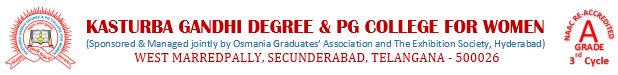 Criteria-5   Metric 5.3.2Average number of sports and cultural programs in which students of the Institution participated during last five years (organised by the institution/other institutions)DVV Query:HEI to affix the ecopies of the awards beside the award details as downloadable pdfs for the metric 5.3.2HEI Response:Enclosed please find attached, ecopies of the awards beside the award details of the students of the Institution participate during last five years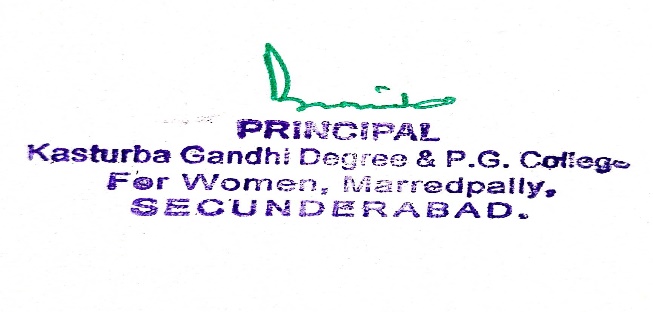 